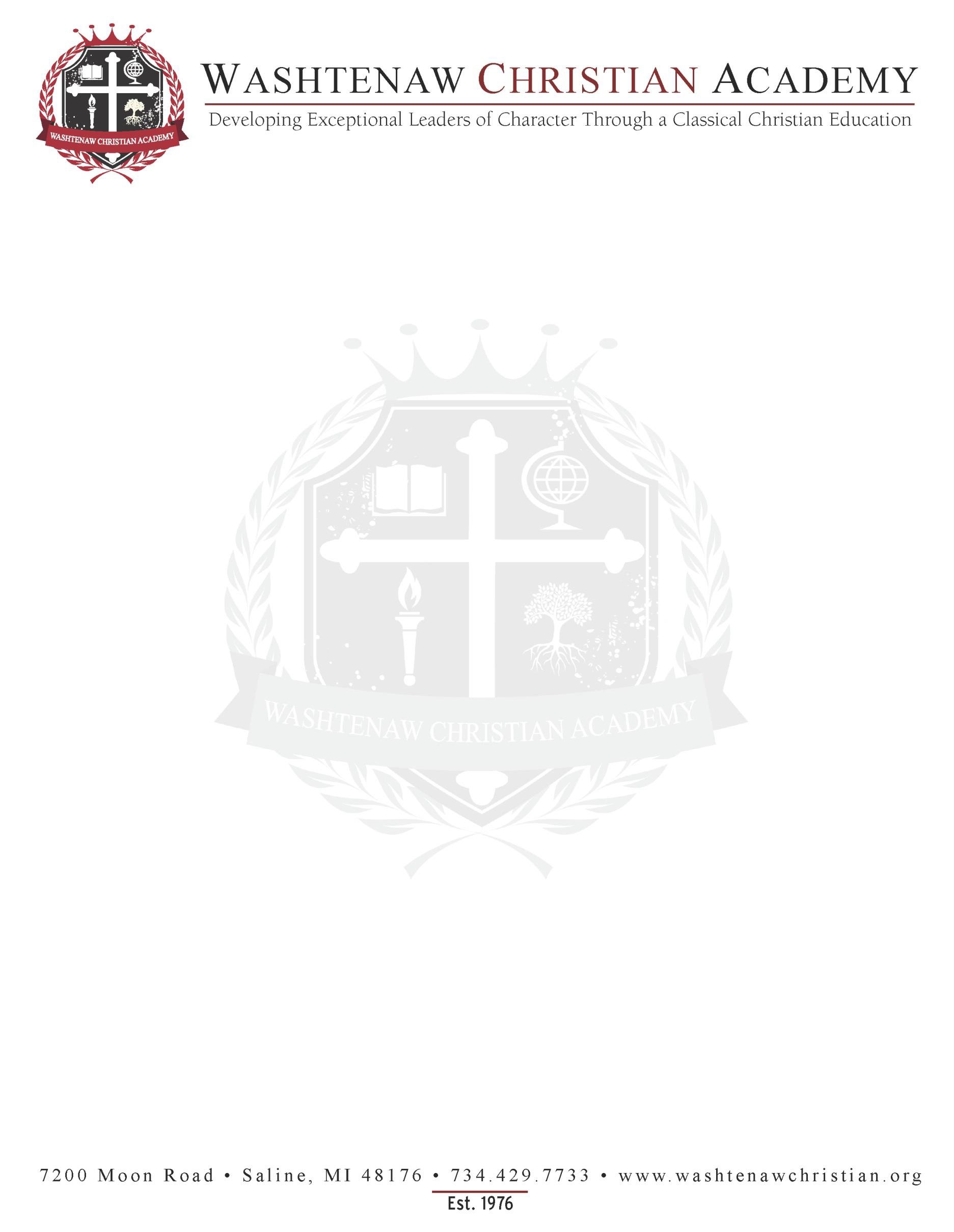 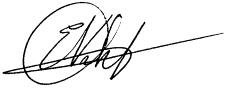 Dear Community Partner,We are writing to invite you to participate in a unique fundraising opportunity. On March 16, 2018 Washtenaw Christian Academy will be hosting its annual auction at our campus in Saline.Washtenaw Christian Academy is an IRS tax exempt, non-denominational PreK-12th grade classical Christian school (Tax ID 38-3459719) serving families from Washtenaw County and beyond. Would you consider supporting us in the form of a tax-deductible donation of cash/product/gift certificate or service for our auction? All funds raised will go directly to support WCA and its students. The event will be held at the school, located at 7200 Moon, Saline, MI 48176. We would love for you to attend!In exchange for your donation you will receive valuable exposure for your business in the following ways:Platform for visibility not only to local students, parents, church members and supporters, but gaining valuable exposure to friends and family living beyond Washtenaw County and Michigan.Greater interest in your product/services as we send out weekly email & social media communications to encourage our  supporters to spread the word through their personal and business networks.Attached you will find a form in which you may indicate the item(s) and the value that you wish to donate. Please return this form via email (auction@washtenawchristian.org), fax (734-944-8343) or mail by January 31, 2018. We will begin promoting the WCA Auction on February 5.Please call WCA at (734) 429-7733 with any questions.  A WCA volunteer will follow up with you regarding your interest to donate and can arrange a time to pick up the items you are able to donate. Please be assured that your contribution will be put to good use right here in our community. We look forward to your participation and thank you in advance for your kind support of Christian school education.Best Regards,Eric VanDerhoof Head of School